PAYMENT IS DUE WHEN ORDER IS PLACEDDue to the many variables involved, the Seller disclaims any warranties of any kind on the trees and berries.Orders will be taken UNTIL February 21, 2013 – with delivery in March.To place an order, call 870-793-4164 Ext. 3 or visit us in our office at 490 E. College Street, Room 242 (second floor) Batesville Federal Bldg. (Post Office) OR mail in the tree order form along with your check payable to the Independence County Conservation District and mail to 490 E. College Street, Room 242, Batesville, AR 72501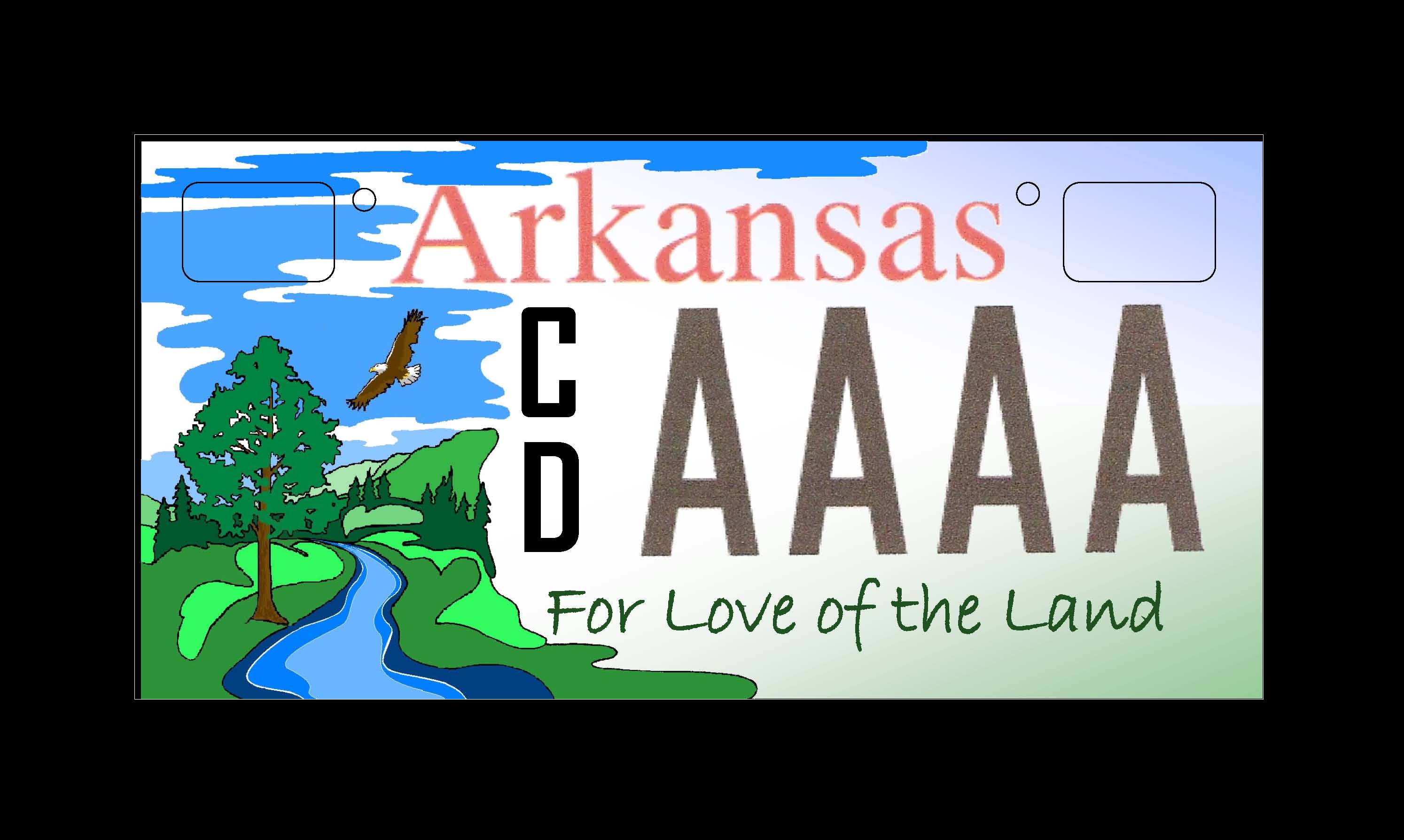 ORDER FORMORDER FORMORDER FORMORDER FORMSpeciesQuantityPrice EachTotalTREESTREESTREESTREESRed Maple, 3-4’_________$4.50__________White Dogwood, 3-4’_________$4.50__________Eastern Redbud, 3-4’__________$4.50___________FRUITFRUITFRUITFRUITEarly Elberta Peach 3-4’__________$8.50___________Jonathan Apple 3-4’__________$8.50___________Muscadine Grape Seedling 18-24”__________$5.50___________SHRUBSHRUBSHRUBSHRUBCrapemyrtle Red, 2-3’__________$4.00__________Crapemyrtle Pink, 2-3’__________$4.00___________Crapemyrtle White, 2-3’__________$4.00___________Crapemyrtle Purple, 2-3’__________$4.00___________Crapemyrtle peppermint, Semi Dwarf                               18-24”__________$3.50____________Forsythia Lynwood Gold, 2-3’__________$3.50____________BERRIESBERRIESBERRIESBERRIESDelite Blueberries 9-12”__________$5.50____________Rabbiteye Blueberries, Climax 9-12”__________$5.50____________#1 Plant Thornless Blackberries __________$5.50____________TOTAL DUETOTAL DUETOTAL DUE____________Name:________________________________Phone:(H)_______________(W)__________________(C)______________Name:________________________________Phone:(H)_______________(W)__________________(C)______________Name:________________________________Phone:(H)_______________(W)__________________(C)______________Name:________________________________Phone:(H)_______________(W)__________________(C)______________Address: __________________________________________________________________________________________                                                                                                      CITY                                   STATE                ZIPAddress: __________________________________________________________________________________________                                                                                                      CITY                                   STATE                ZIPAddress: __________________________________________________________________________________________                                                                                                      CITY                                   STATE                ZIPAddress: __________________________________________________________________________________________                                                                                                      CITY                                   STATE                ZIP